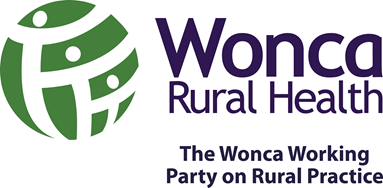 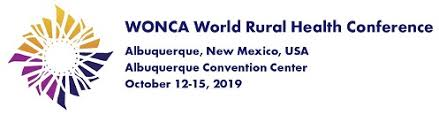  Application to present at Rattlesnake Pit Name: 
Position: 
Email:
Telephone number: +
Organisation Name (if applicable): Tell us why you feel there is a particular reason why you should present at Rattlesnake Pit (Maximum 50 words)Project title (Maximum 20 words) Describe your project’s innovation with reference to how it helps, at the frontline, the health of rural people through a local, national or international initiative that addresses one of the followingRural community’s health needsRural health facilitiesRural health workforce (Maximum 200 words) Please email your completed application to Rural Wonca  bruce.chater@theodoremedical.com.au by CoB 30 August 2019 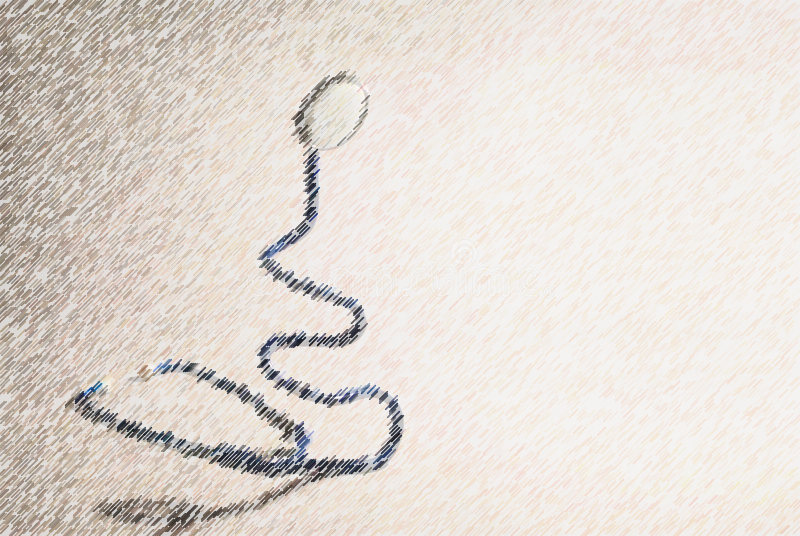 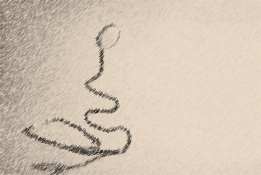 